Publicado en Bogotá el 09/03/2018 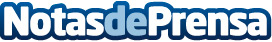 Miss Wynwood aterriza en Bogotá para presentar su campaña presidencialDel 15 de marzo al 20 de mayo, la venezolana Nina Dotti se exhibe en la colectiva "PAS" de la Galería Christopher Paschall sXXI de Bogotá, con su personaje Miss Wynwood y sus provocaciones políticamente incorrectasDatos de contacto:Marinellys TremamunnoResponsable de prensa: www.tremamunno.com652671341Nota de prensa publicada en: https://www.notasdeprensa.es/miss-wynwood-aterriza-en-bogota-para-presentar Categorias: Internacional Fotografía Imágen y sonido Artes Visuales Sociedad Entretenimiento Eventos http://www.notasdeprensa.es